PROCESO COGNITIVO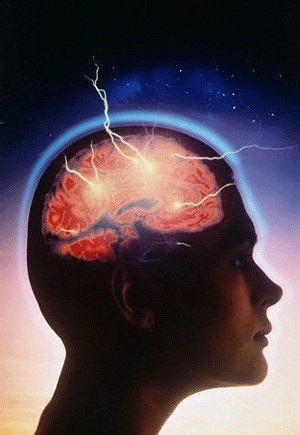 